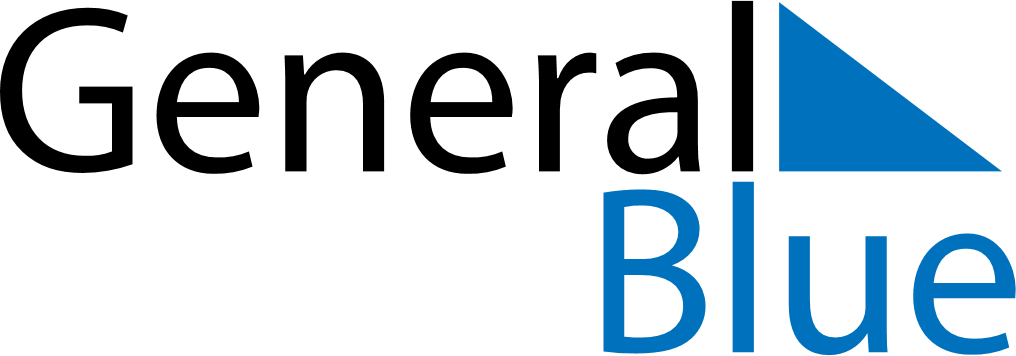 April 2026April 2026April 2026April 2026SingaporeSingaporeSingaporeSundayMondayTuesdayWednesdayThursdayFridayFridaySaturday12334Good FridayGood Friday56789101011121314151617171819202122232424252627282930